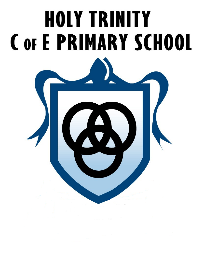 Holy TrinityChurch of England Primary SchoolLearn Together, Shine TogetherHeadteacher: Mrs K BoltonBank Top, Darwen, Lancashire, BB3 2RWTelephone 01254 702119  Fax 01254 702815  E-mail: office@holytrinity.blackburn.sch.uk9th September 2019Dear parent/carerYears 3 & 4This term we are planning on letting the children watch a PG film (The Lion, the Witch and the Wardrobe). If you DO NOT want your child to watch the film then please fill out the slip below and return to school tomorrow (10th September).Yours sincerelyMrs K BoltonHead Teacher………………………………………………………………………………………………………………………………………………………THE LION, THE WITCH AND THE WARDROBEYEARS 3 & 4I DO NOT want my child …………………………………………………. class ………..to watch the film The Lion, the Witch and the Wardrobe.Parents Signature ………………………………………ONLY RETURN THIS SLIP IF YOU DO NOT WANT YOUR CHILD TO WATCH THE FILM